Meeting of Watchfield Parish CouncilWatchfield Village Hall Tuesday 19th April 2022 at 7.30pmMinutesPresent: Cllrs S Coombs (Chairman), D Griffiths (Vice Chairman), S Nodder, J ValadasITEM201To receive apologies for absenceWPC Cllrs C Parker, A Biggs, T BrockTo receive apologies for absenceWPC Cllrs C Parker, A Biggs, T BrockTo receive apologies for absenceWPC Cllrs C Parker, A Biggs, T Brock202203204205206207208209210211212213214215216To receive Declarations of disclosable pecuniary interest in respect of items on the agenda for this meeting Cllr DG will not participate in item 216To take questions and comments from members of the publicCounty Cllr Y Constance report circulated.  20mph scheme discussed – public consultations next step. A420 freight traffic discussed - Cllr YC to keep WPC updated on matters.  Cllr S Howell states communication is open between Vale Council and Swindon CouncilCllr E Ware report circulated. Updates on homes for Ukraine Scheme, planning issues – Gladman Development for 90 dwellings (off Townend RD, Shrivenham) refused.  Care Home application in Shrivenham.    WPC raised concerns on the condition of Star Lane and the possible impact on public services.  Cllrs discussed Star Lane Bi-way ownership and road condition with OCC and Vale Cllrs. Cllr YC will contact the Highways Officer in the area to check the RD condition.  WPC do not take responsibility for this Bi-way.To take questions and comments from members of the CouncilCllr SN contacted Bawdens regarding missed grass cutting areas and non-cut of football pitches.  Sign required for no carparking outside the allotment gate.  Cllr SC to produce.Tree planting 05.05.22.  Ford Ranger dangerously driving in pavilion carpark reported to local policing team.  New homes bonus scheme grant should be paid into WPC account soon.To approve the minutes of the ordinary meeting held on 15.03.22Minutes Approved by full Council.To address burial mattersa) To Agree to the refund of Plot 165Full Council Agree to letter in response (circulated) – copy of Probate and Identification required.  Clerk to issue.To address planning mattersa) Update on current developments - Removal of condition 4 (Hours Restriction) on application P19/V2037/FUL- GRANTED.  Opening times (9am-6pm, unless otherwise agreed by the council). Clerk to contact contractor and give them 2-week notification for remedial work or order to be closed and payment no longer released.  Trees to be planted on embankment – once complete, MUGA opening to be advertised.To Agree/Sign 3rd party agreement for the acceptance of £57,570.31 for Pitch Improvements S106 claim P21/V2531/106  Full Council Agree to third party agreement and sign documentation.  Cllrs SC and SN sign.  Cllr SN to send off.  Council Agree to wait for work to start till funds are released.  Cllr SN to return signed document.To Discuss/Agree quote/solution to muddy park entrance on recreation groundVerbal quote obtained for item 209, 210, £1800. Cllr JV to circulate written quote and work included. Full Council agree on the provision of an acceptable quote the amount of £1800 will be accepted and work to be carried out.  Council request individual to quote for whole cemetery also.To Discuss/Agree quote for work required on cemetery footpathsSee item 209To Discuss/Agree Fir tree planting locations and costs for Queen's JubileeFull Council discuss quotes for varying sized trees.  Cllr SN to confirm which large fir tree will survive in limestone soil, Cllr SN to check with planning officer and environmental officer if permission for planting and lighting is required. Full Council Agree to maximum spend of £5,000 for large Fir tree, installation, electrics, fence.  Location- next to the pavilion.  Cllr JV to check sewage boundaries.  To Agree purchase of Condolences Ledger for Operation London BridgeFull Council Agree to Royal Blue and maximum spend of £50.00.  Cllr DG to purchase.To Discuss/Agree budget of £100 for pothole repairs along Footpath 2, resident request Full Council Agree to purchase materials (type 1) for repair, £100 maximum spend.  Work to be done voluntarily later.To Discuss/Agree purchase of updated CCTV signageFull Council Agree to update signage with contact details.  Cllr SC to produce signage for MUGA.To discuss Watchfield Parish Council interest in small parcel of land at junction of Oak Road and Oxford Square currently for sale Land for sale at £30,000, Council discuss and show interest in the purchase as use for a memorial garden.  Full council agree to offering £25,000.  Council to investigate budget, use, feasibility.  Clerk to organise extraordinary meeting when required.Finance to AgreeTo receive Declarations of disclosable pecuniary interest in respect of items on the agenda for this meeting Cllr DG will not participate in item 216To take questions and comments from members of the publicCounty Cllr Y Constance report circulated.  20mph scheme discussed – public consultations next step. A420 freight traffic discussed - Cllr YC to keep WPC updated on matters.  Cllr S Howell states communication is open between Vale Council and Swindon CouncilCllr E Ware report circulated. Updates on homes for Ukraine Scheme, planning issues – Gladman Development for 90 dwellings (off Townend RD, Shrivenham) refused.  Care Home application in Shrivenham.    WPC raised concerns on the condition of Star Lane and the possible impact on public services.  Cllrs discussed Star Lane Bi-way ownership and road condition with OCC and Vale Cllrs. Cllr YC will contact the Highways Officer in the area to check the RD condition.  WPC do not take responsibility for this Bi-way.To take questions and comments from members of the CouncilCllr SN contacted Bawdens regarding missed grass cutting areas and non-cut of football pitches.  Sign required for no carparking outside the allotment gate.  Cllr SC to produce.Tree planting 05.05.22.  Ford Ranger dangerously driving in pavilion carpark reported to local policing team.  New homes bonus scheme grant should be paid into WPC account soon.To approve the minutes of the ordinary meeting held on 15.03.22Minutes Approved by full Council.To address burial mattersa) To Agree to the refund of Plot 165Full Council Agree to letter in response (circulated) – copy of Probate and Identification required.  Clerk to issue.To address planning mattersa) Update on current developments - Removal of condition 4 (Hours Restriction) on application P19/V2037/FUL- GRANTED.  Opening times (9am-6pm, unless otherwise agreed by the council). Clerk to contact contractor and give them 2-week notification for remedial work or order to be closed and payment no longer released.  Trees to be planted on embankment – once complete, MUGA opening to be advertised.To Agree/Sign 3rd party agreement for the acceptance of £57,570.31 for Pitch Improvements S106 claim P21/V2531/106  Full Council Agree to third party agreement and sign documentation.  Cllrs SC and SN sign.  Cllr SN to send off.  Council Agree to wait for work to start till funds are released.  Cllr SN to return signed document.To Discuss/Agree quote/solution to muddy park entrance on recreation groundVerbal quote obtained for item 209, 210, £1800. Cllr JV to circulate written quote and work included. Full Council agree on the provision of an acceptable quote the amount of £1800 will be accepted and work to be carried out.  Council request individual to quote for whole cemetery also.To Discuss/Agree quote for work required on cemetery footpathsSee item 209To Discuss/Agree Fir tree planting locations and costs for Queen's JubileeFull Council discuss quotes for varying sized trees.  Cllr SN to confirm which large fir tree will survive in limestone soil, Cllr SN to check with planning officer and environmental officer if permission for planting and lighting is required. Full Council Agree to maximum spend of £5,000 for large Fir tree, installation, electrics, fence.  Location- next to the pavilion.  Cllr JV to check sewage boundaries.  To Agree purchase of Condolences Ledger for Operation London BridgeFull Council Agree to Royal Blue and maximum spend of £50.00.  Cllr DG to purchase.To Discuss/Agree budget of £100 for pothole repairs along Footpath 2, resident request Full Council Agree to purchase materials (type 1) for repair, £100 maximum spend.  Work to be done voluntarily later.To Discuss/Agree purchase of updated CCTV signageFull Council Agree to update signage with contact details.  Cllr SC to produce signage for MUGA.To discuss Watchfield Parish Council interest in small parcel of land at junction of Oak Road and Oxford Square currently for sale Land for sale at £30,000, Council discuss and show interest in the purchase as use for a memorial garden.  Full council agree to offering £25,000.  Council to investigate budget, use, feasibility.  Clerk to organise extraordinary meeting when required.Finance to AgreeTo receive Declarations of disclosable pecuniary interest in respect of items on the agenda for this meeting Cllr DG will not participate in item 216To take questions and comments from members of the publicCounty Cllr Y Constance report circulated.  20mph scheme discussed – public consultations next step. A420 freight traffic discussed - Cllr YC to keep WPC updated on matters.  Cllr S Howell states communication is open between Vale Council and Swindon CouncilCllr E Ware report circulated. Updates on homes for Ukraine Scheme, planning issues – Gladman Development for 90 dwellings (off Townend RD, Shrivenham) refused.  Care Home application in Shrivenham.    WPC raised concerns on the condition of Star Lane and the possible impact on public services.  Cllrs discussed Star Lane Bi-way ownership and road condition with OCC and Vale Cllrs. Cllr YC will contact the Highways Officer in the area to check the RD condition.  WPC do not take responsibility for this Bi-way.To take questions and comments from members of the CouncilCllr SN contacted Bawdens regarding missed grass cutting areas and non-cut of football pitches.  Sign required for no carparking outside the allotment gate.  Cllr SC to produce.Tree planting 05.05.22.  Ford Ranger dangerously driving in pavilion carpark reported to local policing team.  New homes bonus scheme grant should be paid into WPC account soon.To approve the minutes of the ordinary meeting held on 15.03.22Minutes Approved by full Council.To address burial mattersa) To Agree to the refund of Plot 165Full Council Agree to letter in response (circulated) – copy of Probate and Identification required.  Clerk to issue.To address planning mattersa) Update on current developments - Removal of condition 4 (Hours Restriction) on application P19/V2037/FUL- GRANTED.  Opening times (9am-6pm, unless otherwise agreed by the council). Clerk to contact contractor and give them 2-week notification for remedial work or order to be closed and payment no longer released.  Trees to be planted on embankment – once complete, MUGA opening to be advertised.To Agree/Sign 3rd party agreement for the acceptance of £57,570.31 for Pitch Improvements S106 claim P21/V2531/106  Full Council Agree to third party agreement and sign documentation.  Cllrs SC and SN sign.  Cllr SN to send off.  Council Agree to wait for work to start till funds are released.  Cllr SN to return signed document.To Discuss/Agree quote/solution to muddy park entrance on recreation groundVerbal quote obtained for item 209, 210, £1800. Cllr JV to circulate written quote and work included. Full Council agree on the provision of an acceptable quote the amount of £1800 will be accepted and work to be carried out.  Council request individual to quote for whole cemetery also.To Discuss/Agree quote for work required on cemetery footpathsSee item 209To Discuss/Agree Fir tree planting locations and costs for Queen's JubileeFull Council discuss quotes for varying sized trees.  Cllr SN to confirm which large fir tree will survive in limestone soil, Cllr SN to check with planning officer and environmental officer if permission for planting and lighting is required. Full Council Agree to maximum spend of £5,000 for large Fir tree, installation, electrics, fence.  Location- next to the pavilion.  Cllr JV to check sewage boundaries.  To Agree purchase of Condolences Ledger for Operation London BridgeFull Council Agree to Royal Blue and maximum spend of £50.00.  Cllr DG to purchase.To Discuss/Agree budget of £100 for pothole repairs along Footpath 2, resident request Full Council Agree to purchase materials (type 1) for repair, £100 maximum spend.  Work to be done voluntarily later.To Discuss/Agree purchase of updated CCTV signageFull Council Agree to update signage with contact details.  Cllr SC to produce signage for MUGA.To discuss Watchfield Parish Council interest in small parcel of land at junction of Oak Road and Oxford Square currently for sale Land for sale at £30,000, Council discuss and show interest in the purchase as use for a memorial garden.  Full council agree to offering £25,000.  Council to investigate budget, use, feasibility.  Clerk to organise extraordinary meeting when required.Finance to AgreeYCYCSCCACASNJVJVSNJVDGSNSCALLCA218219220221Full Council Agree, Abstained: Cllr DGFinance to NoteExpenditureAgenda Diarya) Online VAT return - Completed by RFO                                                                                                    b) Registration of Members’ Interests – no updatesc) Employer PAYE – Annual Return – Done by NetResultd) Section 137 Payments – Grant application from Watchfield village hall C.I.O.Full Council Agree to grant of £150.  Clerk to respond to Village Hall, Cllr SN to organise payment.            CAe) Bank Reconciliation – Complete, Full Council Agreef) Budget Review – end of year – Complete, Full Council Agreeg) To agree and sign Section 1&2 of Internal Audit – To be added to next agenda                                        CAh) Audit Plan update – inform Clerk of any changes                                                                                             ALLi) ROSPA Play Area inspection Booked by Clerk for April/May.  No charge as council agree to allow RoSPA to use WPC equipment for training and RoSPA do not charge inspection in return.j) Update key holder list - inform Clerk of any changes                                                                                        CAk) Carry out full PAT testing – To be completed by Cllr SN                                                                                   SNl) Review InsuranceClerk has started process                                                                                                                                             CAFile back-up Storage - CompleteTo note correspondence - NoneMeeting closed 9:25Full Council Agree, Abstained: Cllr DGFinance to NoteExpenditureAgenda Diarya) Online VAT return - Completed by RFO                                                                                                    b) Registration of Members’ Interests – no updatesc) Employer PAYE – Annual Return – Done by NetResultd) Section 137 Payments – Grant application from Watchfield village hall C.I.O.Full Council Agree to grant of £150.  Clerk to respond to Village Hall, Cllr SN to organise payment.            CAe) Bank Reconciliation – Complete, Full Council Agreef) Budget Review – end of year – Complete, Full Council Agreeg) To agree and sign Section 1&2 of Internal Audit – To be added to next agenda                                        CAh) Audit Plan update – inform Clerk of any changes                                                                                             ALLi) ROSPA Play Area inspection Booked by Clerk for April/May.  No charge as council agree to allow RoSPA to use WPC equipment for training and RoSPA do not charge inspection in return.j) Update key holder list - inform Clerk of any changes                                                                                        CAk) Carry out full PAT testing – To be completed by Cllr SN                                                                                   SNl) Review InsuranceClerk has started process                                                                                                                                             CAFile back-up Storage - CompleteTo note correspondence - NoneMeeting closed 9:25Full Council Agree, Abstained: Cllr DGFinance to NoteExpenditureAgenda Diarya) Online VAT return - Completed by RFO                                                                                                    b) Registration of Members’ Interests – no updatesc) Employer PAYE – Annual Return – Done by NetResultd) Section 137 Payments – Grant application from Watchfield village hall C.I.O.Full Council Agree to grant of £150.  Clerk to respond to Village Hall, Cllr SN to organise payment.            CAe) Bank Reconciliation – Complete, Full Council Agreef) Budget Review – end of year – Complete, Full Council Agreeg) To agree and sign Section 1&2 of Internal Audit – To be added to next agenda                                        CAh) Audit Plan update – inform Clerk of any changes                                                                                             ALLi) ROSPA Play Area inspection Booked by Clerk for April/May.  No charge as council agree to allow RoSPA to use WPC equipment for training and RoSPA do not charge inspection in return.j) Update key holder list - inform Clerk of any changes                                                                                        CAk) Carry out full PAT testing – To be completed by Cllr SN                                                                                   SNl) Review InsuranceClerk has started process                                                                                                                                             CAFile back-up Storage - CompleteTo note correspondence - NoneMeeting closed 9:25Full Council Agree, Abstained: Cllr DGFinance to NoteExpenditureAgenda Diarya) Online VAT return - Completed by RFO                                                                                                    b) Registration of Members’ Interests – no updatesc) Employer PAYE – Annual Return – Done by NetResultd) Section 137 Payments – Grant application from Watchfield village hall C.I.O.Full Council Agree to grant of £150.  Clerk to respond to Village Hall, Cllr SN to organise payment.            CAe) Bank Reconciliation – Complete, Full Council Agreef) Budget Review – end of year – Complete, Full Council Agreeg) To agree and sign Section 1&2 of Internal Audit – To be added to next agenda                                        CAh) Audit Plan update – inform Clerk of any changes                                                                                             ALLi) ROSPA Play Area inspection Booked by Clerk for April/May.  No charge as council agree to allow RoSPA to use WPC equipment for training and RoSPA do not charge inspection in return.j) Update key holder list - inform Clerk of any changes                                                                                        CAk) Carry out full PAT testing – To be completed by Cllr SN                                                                                   SNl) Review InsuranceClerk has started process                                                                                                                                             CAFile back-up Storage - CompleteTo note correspondence - NoneMeeting closed 9:25Meeting Called by Claire Arnold, Clerk to Watchfield Parish Council 14/04/22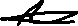 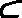 clerk@watchfield.orgPlease be aware of the following points regarding meetings.a.	Time for public comments (Item 203) is 3 minutes per individual unless arrangements have been made with the council. After item 203 the public will not speak out unless you have a question or comment to make, please raise your hand. b.	Threatening or foul language will not be tolerated, and you will be removed from the meeting by the clerk.c. 	A Covid- Risk Assessment is available for the Village Hall. Please contact the clerk for a copy.d.	Please follow the one direction system to enter and leave the village hall.  Please use the hand sanitizer provided.Meeting Called by Claire Arnold, Clerk to Watchfield Parish Council 14/04/22clerk@watchfield.orgPlease be aware of the following points regarding meetings.a.	Time for public comments (Item 203) is 3 minutes per individual unless arrangements have been made with the council. After item 203 the public will not speak out unless you have a question or comment to make, please raise your hand. b.	Threatening or foul language will not be tolerated, and you will be removed from the meeting by the clerk.c. 	A Covid- Risk Assessment is available for the Village Hall. Please contact the clerk for a copy.d.	Please follow the one direction system to enter and leave the village hall.  Please use the hand sanitizer provided.Meeting Called by Claire Arnold, Clerk to Watchfield Parish Council 14/04/22clerk@watchfield.orgPlease be aware of the following points regarding meetings.a.	Time for public comments (Item 203) is 3 minutes per individual unless arrangements have been made with the council. After item 203 the public will not speak out unless you have a question or comment to make, please raise your hand. b.	Threatening or foul language will not be tolerated, and you will be removed from the meeting by the clerk.c. 	A Covid- Risk Assessment is available for the Village Hall. Please contact the clerk for a copy.d.	Please follow the one direction system to enter and leave the village hall.  Please use the hand sanitizer provided.